Приложение № 5.6Образец бланка направления на право проведения контрольного мероприятия «____»  _____________ 20__ г.                                                                                       №   01/ нНАПРАВЛЕНИЕна право проведения контрольного мероприятияВыдано: фамилия, имя, отчество и должность руководителя контрольного мероприятия (руководителя группы) и (или) специалистов Контрольно-счётной палаты, участвующих в нем;Проверяемый объект:Тема контрольного мероприятия: Проверяемый период:Основание проведения контрольного мероприятия: Начало и окончание проведения контрольного мероприятия:ПредседательКонтрольно-счётной палатыПетропавловск-Камчатскогогородского круга                                                                              Ф.И.О.Обратная сторона приложения № 5.6Федеральный закон от 07.02.2011 № 6-ФЗ «Об общих принципах организации и деятельности контрольно-счетных органов субъектов Российской Федерации и муниципальных образований» (извлечение)Статья 13. Обязательность исполнения требований должностных лиц контрольно-счетных органов.1. Требования и запросы должностных лиц контрольно-счетного органа, связанные с осуществлением ими своих должностных полномочий, установленных законодательством Российской Федерации, муниципальными нормативными правовыми актами, являются обязательными для исполнения органами местного самоуправления и муниципальными органами, организациями, в отношении которых осуществляется внешний муниципальный финансовый контроль.2. Неисполнение законных требований и запросов должностных лиц контрольно-счетных органов, а также воспрепятствование осуществлению ими возложенных на них должностных полномочий влекут за собой ответственность, установленную законодательством Российской Федерации и законодательством субъекта Российской Федерации.Статья 14. Права, обязанности и ответственность должностных лиц контрольно-счетных органов.1. Должностные лица контрольно-счетного органа при осуществлении возложенных на них должностных полномочий имеют право:1) беспрепятственно входить на территорию и в помещения, занимаемые проверяемыми органами и организациями, иметь доступ к их документам и материалам, а также осматривать занимаемые ими территории и помещения;2) в случае обнаружения подделок, подлогов, хищений, злоупотреблений и при необходимости пресечения данных противоправных действий опечатывать кассы, кассовые и служебные помещения, склады и архивы проверяемых органов и организаций, изымать документы и материалы с учетом ограничений, установленных законодательством Российской Федерации. Опечатывание касс, кассовых и служебных помещений, складов и архивов, изъятие документов и материалов производятся с участием уполномоченных должностных лиц проверяемых органов и организаций и составлением соответствующих актов;3) в пределах своей компетенции направлять запросы должностным лицам органов местного самоуправления и муниципальных органов, организаций;4) в пределах своей компетенции требовать от руководителей и других должностных лиц проверяемых органов и организаций представления письменных объяснений по фактам нарушений, выявленных при проведении контрольных мероприятий, а также необходимых копий документов, заверенных в установленном порядке;5) составлять акты по фактам непредставления или несвоевременного представления должностными лицами проверяемых органов и организаций документов и материалов, запрошенных при проведении контрольных мероприятий;6) в пределах своей компетенции знакомиться со всеми необходимыми документами, касающимися финансово-хозяйственной деятельности проверяемых органов и организаций, в том числе в установленном порядке с документами, содержащими государственную, служебную, коммерческую и иную охраняемую законом тайну;7) знакомиться с информацией, касающейся финансово-хозяйственной деятельности проверяемых органов и организаций и хранящейся в электронной форме в базах данных проверяемых органов и организаций, в том числе в установленном порядке с информацией, содержащей государственную, служебную, коммерческую и иную охраняемую законом тайну;8) знакомиться с технической документацией к электронным базам данных.С направлением на право проведения контрольного мероприятия ознакомлен:Проверяемый объект: ______________________________________________________________________________________________________________________________		___________________________		(должность, ФИО)				(подпись)___________________________________________________	Срок проведения контрольного мероприятия продлен: с __.__.20__ г. по __. __.20__ г.ПредседательКонтрольно-счётной палатыПетропавловск-Камчатскогогородского круга                                                              			                Ф.И.О.С направлением на продление контрольного мероприятия ознакомлен:Проверяемый объект: __________________________________________________________________________________________________________________________		___________________________		(должность, ФИО)				(подпись)	Срок проведения контрольного мероприятия продлен: с __.__.20__ г. по __. __.20__ г.ПредседательКонтрольно-счётной палатыПетропавловск-Камчатскогогородского круга                                                              			                Ф.И.О.С направлением на продление контрольного мероприятия ознакомлен:Проверяемый объект: ______________________________________________________________________________________________________________________________		___________________________		(должность, ФИО)				(подпись)Приложение 1 к Регламенту Контрольно-счётной палаты Петропавловск-Камчатского городского округаРАСПРЕДЕЛЕНИЕ НАПРАВЛЕНИЙДЕЯТЕЛЬНОСТИ КОНТРОЛЬНО-СЧЁТНОЙ ПАЛАТЫ ПЕТРОПАВЛОВСК-КАМЧАТСКОГО ГОРОДСКОГО ОКРУГА 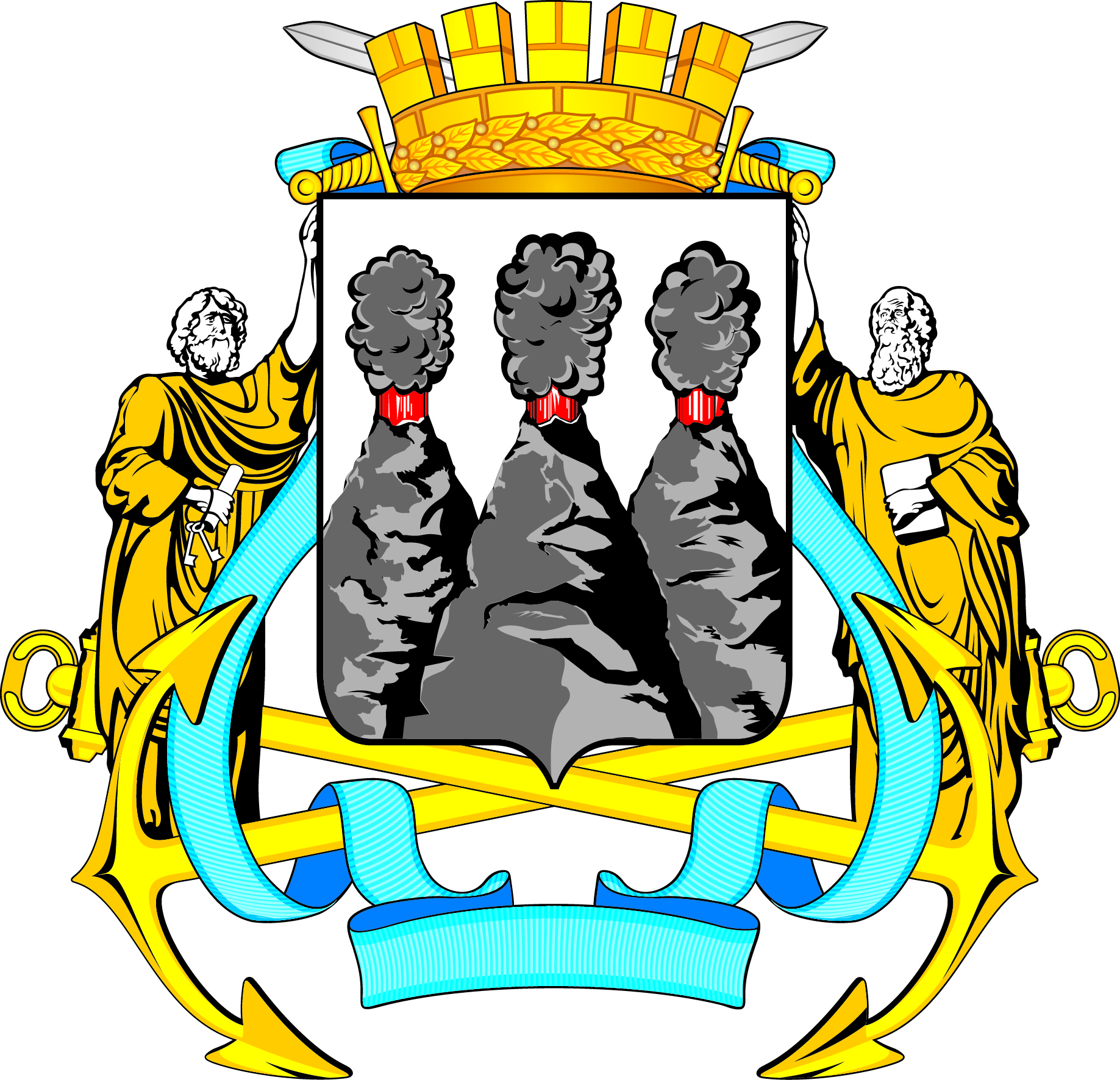 КОНТРОЛЬНО-СЧЁТНАЯ ПАЛАТАПетропавловск-Камчатского городского округаСоветская ул., д.22, г. Петропавловск-Камчатский, 683000 тел./факс (4152) 23-52-51Направления деятельности Контрольно-счётной палаты Петропавловск-Камчатского городского округа утверждены решением коллегии                                       Контрольно-счётной палаты Петропавловск-Камчатского городского округа № 1 от 01.02.2007 г. №Наименование направления, фамилия и инициалы ответственных лиц.1.Контроль за доходами городского бюджета, источниками финансирования его дефицита, управлением и распоряжением муниципальной собственностью, муниципальным долгом, а также комплексный анализ макроэкономических показателей социально-экономического развития городского округа. Аудитор Кочеткова Вера Александровна 2.Контроль расходов городского бюджета на общегосударственные расходы, национальную безопасность и правоохранительную деятельность, и средства массовой информации.Аудитор Тарасик Эдуард Петрович.3.Контроль расходов городского бюджета на национальную экономику и жилищно-коммунальное хозяйство.Аудитор Амброс Ольга Владимировна.4.Контроль расходов городского бюджета на образование, культуру, здравоохранение, социальную политику и спорт.Аудитор Белослудцева Юлия Валерьевна.